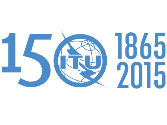 ITU-TRCSL Symposium onCloud ComputingColombo, SRI LANKA28-30 July 2015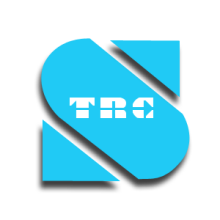 AGENDA AGENDA AGENDA Day 1: 28 July 2015Day 1: 28 July 201508:30 - 09:30Registration 09:30 - 10:00Opening CeremonyWelcome Remarks:Mr. M M Zuhair PC, Director General, TRCSL, Sri Lanka10:00-10:30Keynote Address: ICT Growth Trends &Cloud Computing.Mr. Sameer Sharma, Senior Advisor, ITU Regional Office, Asia-Pacific10:30 - 11:00Tea Break11:00 - 12:30Session 1 – Introduction to Cloud Computing TechnologiesModerator: Mr. Sameer Sharma , ITU  
Session 1aims to provide introduction to Cloud Computing evaluation, Cloud Services, adoption and standards as follows:History, evolution and future of cloud computingCloud actors, cloud service models and deployment modelsCloud adoption and migration strategiesCloud computing standards acceleration, current focus and progressSpeakers :  Dr. Ruan HE, France Telecom OrangeDr. K B N Ratnayake, Faculty of Engineering, University of Peradeniya12:30 - 14:00Lunch Break14:00 - 15:30Session 2 –Cloud Computing Foundation and RequirementsModerator:   Dr. Syed Ismail Shah, Chairman, PTA, PakistanSession 2 will provide overview of cloud computing from standardization point of view along with core terms and definitions related to cloud computing. Furthermore this session will describe the cloud computing framework by identifying high-level requirements and concepts for cloud computing infrastructure. Additionally, the functional requirements of DaaS (Desktop as a Service), IaaS (Infrastructure as a Service) and NaaS (Network as a Service) will be introduced.Speakers : Mr. Chris Foo, Principle Architect, Huawei Mr. Saman Perera, Senior General Manager, Information Systems, Mobitel Pvt. Ltd.15.30-16.00Tea Break16.00-17.30Session 3 – Architecture, Management, Cloud Interoperability, Security and Data ProtectionModerator: Dr. Ruan HE, France Telecom OrangeSession 3 aims to highlight the main achievement in technologies and standards related to Cloud computing. Cloud reference architecture, management framework and inter-cloud framework, virtual format and management Interface will be introduced in this session. Additional experiences and success stories related to implementation of these new technologies and standards will also be presented.Speaker : Dr. Ruan HE, France Telecom Orange                 Mr. M I Deen General Manager, Enterprise Solutions, Sri Lanka Telecom                  Mr. Jayaraj Sayanthan , Lead Engineering Manager                   IDC and Cloud, Dialog Axiata PLCDay 2: 29 July 2015Day 2: 29 July 201509:00 - 10:30Session 4 –Big Data Strategy in the Cloud and ApplicationsModerator:  Mr. Yogesh Jiandani, CTO, GSP India and SAARCSession 4 covers these areas:Development of smart cities: optimize bus routes, time tables, traffic light systems, etc. Development of a national cloud for health services: Store medical reports and records, provide data for medical research, connect hospitals, etc. Speaker : Mr. Yogesh Jiandani, CTO, GSP India and SAARC                 Mr. Kiththi Perera, Chief Wholesale and Enterprise Officer Sri Lanka Telecom PLC.                  Mr. Imran Vilcassim, Country Manager, Microsoft.10:30 - 11:00Tea Break11:00 - 12:30Session 5 - How Big Data and Cloud computing aspects can be utilized?Moderator:  Mr. Gus O’ Brien, Principle Architect, HuaweiSession 5 covers the following topics:Development of a national cloud for e-learning: Processing-intensive software in the cloud - can be accessed from low-cost low-power tablets; learning resources in the cloud; monitor students in a national level; allocate resources among schools in a more intelligent manner using Big Data analysis. Development of a national cloud for e-Agriculture services: Farmers can access to information such as crop prices, fertilizer offers, etc. through kiosks in community centers; connect to agriculture experts; data can be gathered to perform Big Data analysis on agriculture related issues, etc.Speakers :  Mr. Gus O’ Brien, Principle Architect, Huawei Mr. Udaka Kappagoda, Manager –IN and Data Services, Bharti Airtel Lanka (Pvt) Ltd.Mr. Imran Vilcassim, Country Manager, Microsoft.12:30 - 14:00Lunch Break 14:00 - 15:00Session 6- Mobile Cloud Computing and Regulatory IssuesModerator:  Dr. Syed Ismail Shah, Chairman, PTA, PakistanSession 6 covers the following areas:How the combination of cloud computing, mobile computing and wireless networks can bring rich computational resources to mobile users, network operators, as well as cloud computing providers.Introduction to wireless infrastructure cloud providers and managed services Understand wireless and mobile security risksRegulatory issues and challenges and how regulators are planning to address it Speakers : Dr. Syed Ismail Shah, Chairman, Pakistan Telecommunication Authority (PTA), PakistanDr. Chamitha de Alwis, Faculty of Engineering and Technology, University of Sri Jayewardenepura, Sri LankaMr. Jaanaka Samarakone, Head Legal and Regulatory, Bharti Airtel Lanka (Pvt) Ltd. 15:00 - 15:30Tea Break15:30 - 17:00Session 7 – Green Cloud ComputingSession 7 covers the following:How to operate energy efficient cloud computing systems (e.g. Green Data Centres).How to increase the energy efficiency and minimize carbon foot print by utilizing cloud computing technologies: cloud servers, cloud storage, etc.Speaker : Dr. Syed Ismail Shah, Chairman, PTA, PakistanDay 3: 30 July 2015Day 3: 30 July 201509:00 - 10:30Session 8 - How to start new and innovative Cloud Computing Industries :  SMEsModerator:  Mr. Mohan Jayasekera, Director Policy, International Relations & License Administration, TRCSLSession 8 discusses the following topics:What are cloud based apps and services that can be delivered by SMEs Case Studies –Sri Lankan Cloud Speakers : Prof. Gihan Dias, Faculty of Computer Science, University of Moratuwa "A Sri Lankan Cloud"Dr. Syed Ismail Shah, Chairman, Pakistan Telecommunication Authority (PTA), PakistanDr. Chamitha de Alwis, Faculty of Engineering and Technology, University of Sri Jayewardenepura, Sri Lanka10:30 - 11:00Tea Break11:00 - 12:20Session 9: Expertise Sharing and AssistanceModerator: Mr. Sameer Sharma, Senior Advisor, ITUSession 9 covers the following:Role of TRCSLRole of Industry Role of International organizations e.g. ITU Role of AcademiaSpeakers : Dr. Ruan HE, France Telecom Orange (TBC)Dr. Syed Ismail Shah, Chairman, Pakistan Telecommunication Authority (PTA), Pakistan11:00 - 12:30ClosingMr. Sameer Sharma, Senior Advisor, ITUMr. M M Zuhair PC, Director General , TRCSLMr. Mohan Jayasekera, Director Policy, International Relations & License Administration, TRCSL 12:30 - 14:00Lunch Break